PROVINCIAS DE LA ZICOSUR EN ARGENTINAJujuy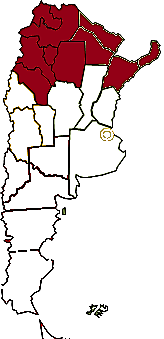 SaltaFormosaChacoCatamarcaTucumánLa RiojaMisionesCorrientesPoblación PBI (en MM $)PEA (entre 18 y 64)Tasa de desocupación (%)Provincias ZICOSUR 8.591.05343.5484.814.3853,62Total Argentina40.117.09614,4323.678.7013,88Educación 
Tasa de alfabetismo (%)Salud
Población c OS o PMIDHPobrezaHogares con al menos 1 NBI (%)Provincias ZICOSUR 96,5553,280,82413,88Total Argentina98,0863,920,8369,13Exportaciones 2015 (USD)Región ZICOSUR% en paísTotal ArgentinaMaíz404.086.60712,91%3.130.027.943Soja297.615.1516,97%4.269.944.775Legumbres280.234.47282,83%338.344.555Pasta para papel128.160.96599,90%128.292.286Arroz76.345.37048,88%156.189.381Cítricos218.192.54886,29%252.857.816Resto de MOA75.488.18817,28%436.894.808Azúcar de caña en bruto36.333.13199,91%36.366.484Té96.646.91396,68%99.963.306Fibras de algodón39.901.48883,83%47.598.101Extracto de quebracho59.231.73799,85%59.318.005Yerba Mate105.200.52896,52%108.995.573Tabaco sin elaborar en hojas188.596.226100%188.596.226Papel, cartón y sus manufacturas82.879.09638,29%216.456.204Aceitunas33.378.53353,83%62.008.194Prod. químicos inorgánicos58.286.88720,90%278.867.030Aceite de oliva43.018.74038,17%112.711.823Petróleo crudo3.224.5660,48%671.784.582Plomo18.032.63868,02%26.511.796Pieles y cueros preparados70.427.2208,21%857.940.755Piedras y metales preciosos22.427.2630,89%2.514.323.127Pieles y cueros en bruto342.63811,23%3.049.949Cobre6.0510,06%9.840.134Total Exportaciones4.176.000.0007,35%56.787.980.000